                                                                                                                                                                                         Šilalės rajono savivaldybės administracijos direktorius                                                                                                                                                         2023 m. sausio            d. įsakymas Nr.                                                                                                                                                         2 priedas Šilalės  r. sav., Traksėdžio sen., Dirkintų k. Nagrinėjama teritorija 5,80 ha. 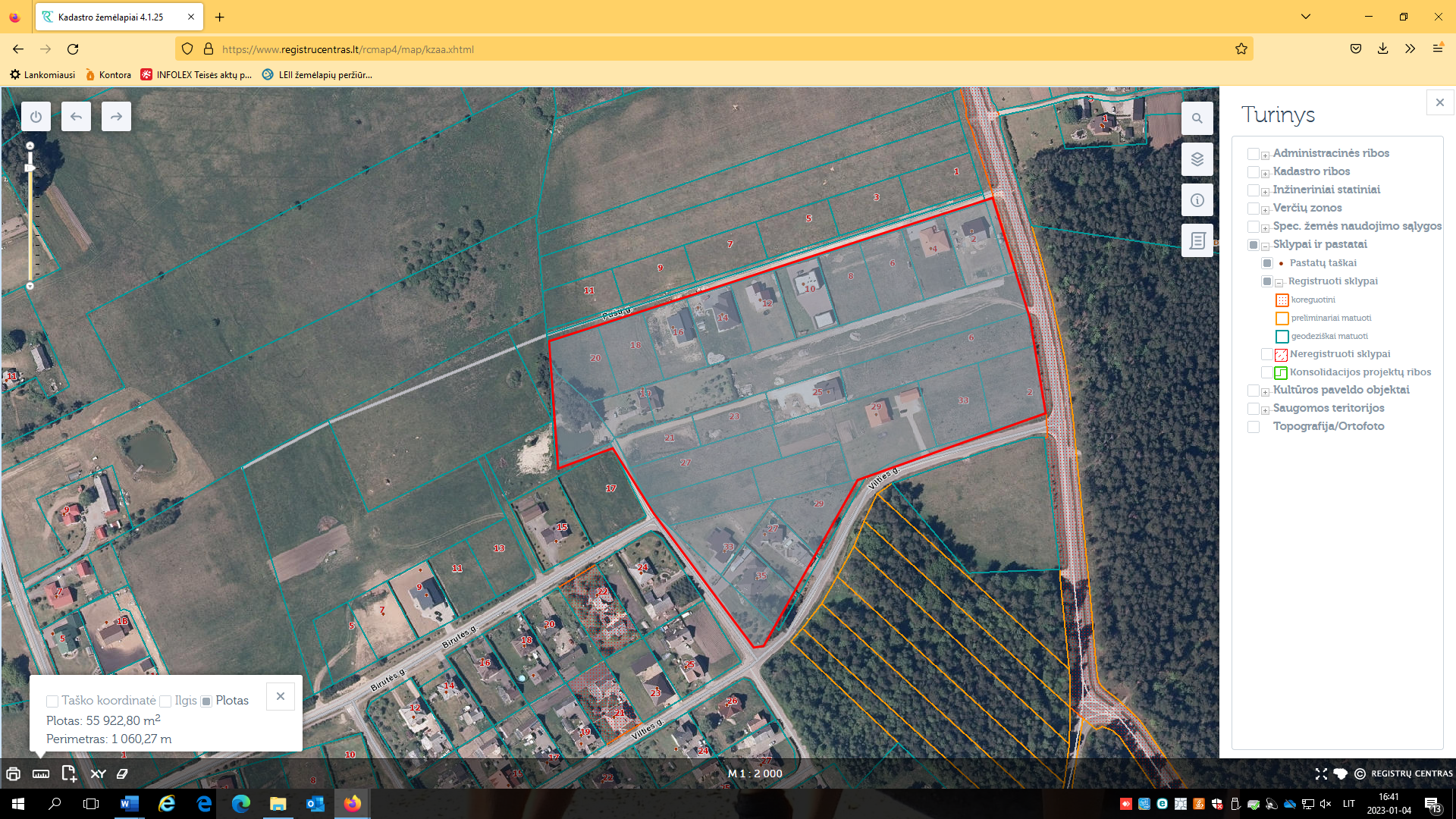 